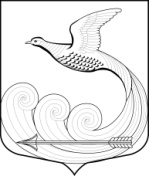 Местная администрациямуниципального образования Кипенское сельское поселениемуниципального образования Ломоносовского муниципального районаЛенинградской областиПОСТАНОВЛЕНИЕот  01.04.2019 г . № 116д. КипеньОб утверждении списка учета граждан, нуждающихсяв жилых помещениях, в муниципальном образованииКипенское сельское поселение в 2019 году	В соответствии с Областным законом Ленинградской области от 26 октября 2005 г. № 89-оз «О порядке ведения органами местного самоуправления Ленинградской области учета граждан в качестве нуждающихся в жилых помещениях», местная администрация п о с т а н о в  л я е т:1.Утвердить список учета граждан нуждающихся в жилых помещениях в муниципальном образовании Кипенское сельское поселение, согласно приложению.2.Настоящее постановление подлежит опубликованию на официальном сайте МО Кипенское сельское поселение www.кипенское.рф.И. о. главы местной администрации                            		 Е.С.ЗеленковаПриложениеСписок учета граждан,нуждающихся в жилых помещениях,в муниципальном образовании Кипенское сельское поселение в 2019 году№ общей очередиФ.И.О.,год рожденияКоличественный состав семьиАдрес  регистрацииОснование постановки на учетДата постановки на учет1.Тикка Александр  Петрович3д. Келози, дом 7, кв. 15Как не имеющих жилой площади19.06.1986 г.2.Васильева Ирина  Викторовна2д. Кипень, Ропшинское шоссе, д. 9, кв. 63Как проживающую в общежитии более 5 лет10.03.1988 г.3.Иванов  Николай  Николаевич1д. Кипень, Нарвское ш., д. 28, кв. 115.1.13.10.1988 г.4.Коротцов Юрий Григорьевич1д. Кипень, Ропшинское шоссе, д. 9, кв. 68, койко-место15.4.21.06.1995 г.5.Нечаев Владимир Александрович1д. Кипень, Ропшинское  шоссе, д. 9, кв. 68, койко-место15.1.09.02.2001 г.6.Журавлева Наталья Николаевна2Кипень, Ропшинское  шоссе, д. 88, кв. 2Проживающая в ветхом фонде27.12.2001 г.7.Лапериков Александр Михайлович3д. Келози, д. 8, кв. 315.1.19.04.2004 г.8.умерлаМарко Надежда Петровна2д. Кипень, ул. Лесная, д. 7погорельцы25.06.2004 г.9.Тарушко Татьяна Михайловна2д. Глухово, д. 1, кв. 10Проживающие в ветхом доме19.06.2006 г.10.Кошечкина  Ирина Юрьевна4д. Келози, ул. Парковая, дом 1а, кв. 9Ст. 51 ч. 1 п. 206.10.2008 г.11.Дюрягина Алевтина Николаевна7д. Кипень, Ропшинское шоссе, дом 11, кв. 71Ст. 51 ч. 1 п. 229.12.2008 г.12.Беляев Владимир Александрович1д. Келози, дом 7, кв. 19С. 51 ч. 1 п. 412.05.2009 г.13.Мамонтова Элла Адамовна1д. Кипень, Ропшинское шоссе, дом 18, кв. 1Ст. 51 ч. 1 п. 328.01.2010 г.14.Пеугонен Татьяна Николаевна1пос. Глухово (Лесопитомник), д. 4, кв. 2Ст. 51 ч. 1 п. 331.03.2010 г.15.Иванов Илья Захарович1д. Кипень, Ропшинское шоссе, дом 12, кв. 1Ст. 51 ч. 1 п. 331.03.2010 г.16.Лобазов Евгений  Юрьевич1д.Кипень, Нарвское шоссе, дом 35 (общежитие)Ст. 51 ч. 1 п. 131.03.2010 г.17.Нуждина Елена Викторовна1д. Келози, ул. Парковая, д. 22ст. 51 п. 1 ч. 308.06.201218.Бездетко Галина Борисовна1д. Кипень, Ропшинское шоссе, дом 50ст. 51 п.  1 ч. 128.08.201219.Ефремова Анна Вячеславовна1д. Волковицы, дом 52ст. 51 п.  1 ч. 121.01.201320.Панкова Лидия Витальевна1д. Келози, д. 6, кв. 73ст. 51 п.  1 ч. 221.01.201321.Чубарова Татьяна Николаевна2пос. Глухово (Лесопитомник), д. 14, кв. 4ст. 51 п. 1 ч. 330.04.201322.Сенько Екатерина Сергеевна1пос. Глухово (Лесопитомник), д. 1, кв. 9ст. 51 п. 1 ч. 328.05.201323.Нуждин Евгений Андреевич1д. Келози, ул. Парковая, д. 22ст. 51 п. 1 ч. 330.09.201324.Черней Елена Леонидовна1Д. Волковицы, дом 10ст. 51 п. 1 ч. 111.10.201325.Морозова Ольга Валентиновна1пос. Глухово (Лесопитомник), д. 1, кв. 6ст. 51 п. 1 ч. 328.10.201326.Веселова Елена Васильевна2пос. Глухово (Лесопитомник), д. 1, кв. 6ст. 51 п. 1 ч. 306.11.201327.Заводюк Татьяна Васильевна4д. Кипень, Ропшинское шоссе, д. 9, кв. 40Ст. 51 п. 1 ч. 25.07.201428.Пепелышева Людмила Васильевна4д. Кипень, Ропшинское шоссе, д. 9, кв. 40Ст. 51 п. 1 ч. 215.07.201429.Пышная Елена Ильинична4д. Келози, ул. Парковая, дом 1а, кв. 9Ст. 51 п. 1 ч. 220.10.201430.Полуяров Александр Владимирович4д. Келози, ул. Парковая, дом 7, кв. 102Ст. 51 п. 1 ч. 222.07.201531.Сеськина Наталья Витальевна1д. Витино, ул. Федорова, дом 5Ст. 51 п. 1 ч. 127.07.201632.Голызина Дина Викторовна2д. Келози, дом 5, кв. 1Ст. 51 п. 1 ч. 228.07.201633.Ломова Виктория Григорьевна3д. Кипень, Ропшинское шоссе, д. 94, кв. 14Ст. 51 п. 1 ч. 228.07.201634.Григорьева Тамара Анатольевна1д. Кипень, Ропшинское шоссе, д. 19, кв. 22Ст. 51 п. 1 ч. 112.10.201635.Кускова Наталья Викторовна2Кипень, ул.Лесная, д.3 кв. 2Ст.51 п. 1 ч. 322.02.201836.Бауров Василий Васильевич1Черемыкино д.29Ст.51 п.37.Сбитнева Вера Егоровна3Д.Кипень, Ропш.ш. д.88, кВ.12Ст.51 п.1 ч.222.11.2018